    პროექტისაქართველოს მთავრობის დადგენილება N ქ. თბილისი 					            “___” “________” 2021წ.გარემოსთვის მნიშვნელოვანი ზიანის მიყენებისთვის პასუხისმგებელი პირის მიერ მნიშვნელოვანი ზიანის გამოსასწორებელი ღონისძიებების განსაზღვრის კრიტერიუმებისა და მნიშვნელოვანი ზიანის გამოსასწორებელი ღონისძიებების გეგმის შედგენის წესის შესახებ„გარემოსდაცვითი პასუხისმგებლობის შესახებ“ საქართველოს კანონის 29-ე მუხლის მე-2 პუნქტის “ა.ბ” ქვეპუნქტის საფუძველზე, მუხლი 1. დამტკიცდეს თანდართული „გარემოსთვის მნიშვნელოვანი ზიანის მიყენებისთვის პასუხისმგებელი პირის მიერ მნიშვნელოვანი ზიანის გამოსასწორებელი ღონისძიებების განსაზღვრის კრიტერიუმებისა და მნიშვნელოვანი ზიანის გამოსასწორებელი ღონისძიებების გეგმის შედგენის წესი“.მუხლი 2. დადგენილება ამოქმედდეს 2022 წლის 1 ივლისიდან.პრემიერ-მინისტრი 				ირაკლი ღარიბაშვილი გარემოსთვის მნიშვნელოვანი ზიანის მიყენებისთვის პასუხისმგებელი პირის მიერ მნიშვნელოვანი ზიანის გამოსასწორებელი ღონისძიებების განსაზღვრის კრიტერიუმებისა და მნიშვნელოვანი ზიანის გამოსასწორებელი ღონისძიებების გეგმის შედგენის წესითავი I.  ზოგადი დებულებებიმუხლი 1. რეგულირების საგანი„გარემოსთვის მნიშვნელოვანი ზიანის მიყენებისთვის პასუხისმგებელი პირის მიერ მნიშვნელოვანი ზიანის გამოსასწორებელი ღონისძიებების განსაზღვრის კრიტერიუმებისა და მნიშვნელოვანი ზიანის გამოსასწორებელი ღონისძიებების გეგმის შედგენის წესით“ (შემდგომში - წესი) რეგულირდება გარემოსთვის მნიშვნელოვანი ზიანის მიყენებისთვის პასუხისმგებელი პირის მიერ გარემოსთვის მიყენებული მნიშვნელოვანი ზიანის გამოსასწორებელი ღონისძიებების განსაზღვრის კრიტერიუმები და მნიშვნელოვანი ზიანის გამოსასწორებელი ღონისძიებების გეგმის (შემდგომში - გეგმა) შედგენის წესი, „გარემოსდაცვითი პასუხისმგებლობის შესახებ“ საქართველოს კანონის (შემდგომში - კანონი) შესაბამისად.მუხლი 2. ტერმინთა განმარტებაამ წესის მიზნებისთვის, მასში გამოყენებულ ტერმინებს აქვთ შემდეგი მნიშვნელობა: ა) გარემოსთვის მიყენებული მნიშვნელოვანი ზიანი (შემდგომში −  მნიშვნელოვანი ზიანი) – ზიანი, რომლის გარემოსთვის მიყენების შემთხვევაში გარემოს დაზიანების დონე შეესაბამება კანონის №1 დანართით („მნიშვნელოვანი ზიანის განმსაზღვრელი კრიტერიუმები“) დადგენილ კრიტერიუმებს;ბ) გარემოსდაცვითი პასუხისმგებლობა - პირის ვალდებულება, განახორციელოს მნიშვნელოვანი ზიანის გამოსასწორებელი ღონისძიებები, კანონის შესაბამისად;გ) საბაზისო მდგომარეობა − გარემოსთვის მნიშვნელოვანი ზიანის მიყენების მომენტში ბუნებრივი რესურსის ან/და მომსახურების მდგომარეობა, რომელიც იარსებებდა, მნიშვნელოვანი ზიანი რომ არ დამდგარიყო, და რომელიც ფასდება საუკეთესო ხელმისაწვდომი ინფორმაციის საფუძველზე. საბაზისო მდგომარეობის შეფასებისას მხედველობაში მიიღება კანონის №1 დანართით გათვალისწინებული, მნიშვნელოვანი ზიანის განმსაზღვრელი კრიტერიუმები. საბაზისო მდგომარეობის განსაზღვრის სახელმძღვანელო პრინციპები მოცემულია ამ წესის პირველ დანართში;დ) ბუნებრივი რესურსები - „საქართველოს წითელ ნუსხაში“ შეტანილი და საერთაშორისო შეთანხმებებით დაცული სახეობები და ჰაბიტატები, წყალი და მიწა;ე) ბუნებრივი რესურსების მომსახურება - ფუნქცია, რომელსაც ბუნებრივი რესურსი ასრულებს გარემოსთვის (მათ შორის, სხვა ბუნებრივი რესურსისთვის) ან საზოგადოებისთვის;ვ) ბიომრავალფეროვნებისთვის მიყენებული მნიშვნელოვანი ზიანი - „საქართველოს წითელ ნუსხაში“ შეტანილი და საერთაშორისო შეთანხმებებით დაცული სახეობებისთვის და ჰაბიტატებისთვის  მიყენებული ზიანი, რომელიც მოიცავს ნებისმიერ ზიანს, რომელსაც გააჩნია მნიშვნელოვანი უარყოფითი ზეგავლენა ასეთ სახეობებსა და ჰაბიტატებზე, კანონის №1 დანართით გათვალისწინებული კრიტერიუმების შესაბამისად; ზ) მიწა - დედამიწის ბიოპროდუქტიული სისტემა, რომელიც მოიცავს ნიადაგს, მცენარეულ საფარს, სხვა ბიომასებს, ეკოლოგიურ და ჰიდროლოგიურ პროცესებს, რომლებიც მოქმედებენ ამ სისტემაში;თ) მიწისთვის მიყენებული მნიშვნელოვანი ზიანი - მიწის დაბინძურება ან/და დეგრადაცია, რომელიც მიიჩნევა მნიშვნელოვნად, კანონის №1 დანართით გათვალისწინებული კრიტერიუმების შესაბამისად;ი) წყლისთვის მიყენებული მნიშვნელოვანი ზიანი - ნებისმიერი ზიანი, რომელიც მნიშვნელოვან უარყოფით ზეგავლენას ახდენს წყალზე, კანონის №1 დანართით გათვალისწინებული კრიტერიუმების შესაბამისად;კ) მნიშვნელოვანი ზიანის გამოსასწორებელი ღონისძიებები - ნებისმიერი მოქმედება ან მოქმედებათა ერთობლიობა, მათ შორის, მნიშვნელოვანი ზიანის შემარბილებელი ან ბუნებრივი რესურსების ან/და ბუნებრივი რესურსების მომსახურების (შემდგომში - ბუნებრივი რესურსების ან/და მომსახურების) შუალედური დანაკარგის საკომპენსაციო ღონისძიებები, რომელთა მიზანია:კ.ა) პირველადი გამოსასწორებელი ღონისძიებების განხორციელება დაზიანებული ბუნებრივი რესურსების ან/და მომსახურების აღდგენა/რეაბილიტაციით, ან/და კ.ბ) სანაცვლო/ადექვატური ღონისძიებების განხორციელება დაზიანებული ბუნებრივი რესურსების ან/და მომსახურების სანაცვლო ან ექვივალენტური ალტერნატივის შექმნით; ლ) შუალედური დანაკარგი - დანაკარგი გარემოსთვის (მათ შორის, სხვა ბუნებრივი რესურსისთვის) ან საზოგადოებისთვის, რომელიც წარმოიშობა ბუნებრივი რესურსის დაზიანების ან/და ბუნებრივი რესურსის მომსახურების გაუარესების შედეგად გარემოს მიერ ეკოლოგიური ფუნქციის შესრულების შეუძლებლობით, პირველადი გამოსასწორებელი ღონისძიებების ან სანაცვლო/ადეკვატური ღონისძიებების შედეგების სრულად მიღწევამდე. შუალედური დანაკარგი არ ითვალისწინებს საზოგადოების წევრების ფინანსურ კომპენსაციას; მ) გეგმა - დოკუმენტი, რომელიც მოიცავს გარემოსთვის მიყენებული მნიშვნელოვანი ზიანის გამოსასწორებელი ღონისძიებების ერთობლიობას, რომელიც უნდა მომზადდეს და განხორციელდეს გარემოსთვის მნიშვნელოვანი ზიანის მიმყენებელი პირის მიერ, დაზიანებული ბუნებრივი რესურსებისა და მომსახურების აღდგენის მიზნით. ეს გეგმა საკომპენსაციო გამოსასწორებელ ღონისძიებებსაც უნდა მოიცავდეს.ნ) რეცეპტორი - ბუნებრივი რესურსები, ეკოსისტემა, მომსახურება, რომელიც დაზიანდა გარემოსთვის მნიშვნელოვანი ზიანის მიყენების შედეგად;ო) ექვივალენტურობის ანალიზი – მეთოდების და მიდგომების ერთობლიობა, რომელიც გამოიყენება გარემოსთვის მნიშვნელოვანი ზიანის მიყენების შედეგად, დროის კონკრეტულ პერიოდში:ო.ა) ბუნებრივი რესურსების და მომსახურების დანაკლისის განსაზღვრისთვის, ასევე, ო.ბ) იმ ღონისძებების სახეებისა და მოცულობის განსაზღვრისთვის, რაც საჭიროა აღნიშნული დანაკლისის აღმოფხვრისთვის;პ) დებიტი - ექვივალენტურობის ანალიზის დროს გარემოსთვის მიყენებული მნიშვნელოვანი ზიანის შედეგად მიღებული დანაკარგის რაოდენობრივი გამოხატულება; ჟ) კრედიტი - ექვივალენტურობის ანალიზის დროს ბუნებრივი რესურსების ან მომსახურების სარგებელი, რომელიც მიიღება სანაცვლო/ადეკვატური და საკომპენსაციო გამოსასწორებელი ღონისძიებების შედეგად;რ) რთული პროცენტი - მისადაგება, რომელიც საჭიროა ისტორიული (მნიშვნელოვანი ზიანის დადგომამდე) ზეგავლენის არსებულ ღირებულებასთან შესაბამისობისთვის. შესაბამისად, რთული პროცენტი წარმოადგენს დისკონტირების საწინააღმდეგოს (რომლის მიზანია სამომავლო ზეგავლენის არსებულ ღირებულებასთან შესაბამისობა). რთული პროცენტის გაანგარიშება ხორციელდება შესაბამის წელში რეალური ღირებულების გამრავლებით რთული პროცენტის მაჩვენებელზე (1+r)(T-t) სადაც  r რთული პროცენტის მაჩვენებელია, ხოლო t არის წელი;ს) დისკონტირება - მისადაგება, რომელიც საჭიროა სამომავლო ზეგავლენის არსებულ ღირებულებასთან შესაბამისობისთვის. (დისკონტირება  წარმოადგენს „რთული პროცენტის“ საწინააღმდეგოს, რომლის მიზანია წარსული ზეგავლენის არსებულ ღირებულებასთან შესაბამისობა). დისკონტირების  გაანგარიშება ხორციელდება შესაბამის წელში რეალური ღირებულების გამრავლებით დისკონტირების მაჩვენებელზე - 1/(1+r)(T-t), სადაც r არის დისკონტირების მაჩვენებელი, ხოლო t - წელი;ტ) სახიფათო ნივთიერებები - ნებისმიერი ნივთიერება ან ნაერთი, რომელსაც აქვს ადამიანის ჯანმრთელობაზე და გარემოზე უარყოფითი ზეგავლენა;უ) სხვა ტერიტორია - დაზიანებული ტერიტორიის გარდა სხვა ტერიტორია. სასურველია, გეოგრაფიულად დაკავშირებული იყოს დაზიანებულ ტერიტორიასთან. ფ) გამოყენებითი ღირებულება - ღირებულება, რომელსაც საზოგადოება იღებდა ბუნებრივი რესურსებისა და მომსახურების გამოყენების შედეგად;ქ) გამოუყენებლობის ღირებულება - ღირებულება, რომელსაც საზოგადოება იღებს ბუნებრივი რესურსის არსებობით, თუნდაც, ისინი პირდაპირ არ იყენებდნენ აღნიშნულ რესურსს;ღ) არათანაზომიერი ხარჯები - დაზიანებული გარემოს სრულად გამოსწორების ხარჯი, რომელიც არაპროპორციულია მოსალოდნელ სარგებელთან შედარებით. მოიცავს, ხარჯების შედარებას სარგებელთან ან/და მნიშვნელოვანი ზიანის გამოსწორებაზე პასუხისმგებელი პირის ტვირთთან;ყ) სამინისტრო - საქართველოს გარემოს დაცვისა და სოფლის მეურნეობის სამინისტრო;შ) დეპარტამენტი - სამინისტროს საქვეუწყებო დაწესებულება - გარემოსდაცვითი ზედამხედველობის დეპარტამენტი;ჩ) სააგენტო - სამინისტროს საჯარო სამართლის იურიდიული პირი - გარემოს ეროვნული სააგენტო;ც) დაინტერესებული პირი − „საქართველოს ზოგადი ადმინისტრაციული კოდექსით“ გათვალისწინებული დაინტერესებული მხარე (მათ შორის, გარემოსდაცვითი არასამთავრობო ორგანიზაცია);ძ) კონსერვაცია - ღონისძიებების ერთობლიობა, რომლებიც საჭიროა ჰაბიტატებისა და ველური ფლორისა და ფაუნის სახეობების პოპულაციების სახარბიელო კონსერვაციული სტატუსით შენარჩუნებისა და აღდგენისათვის.წესში გამოყენებულ სხვა ტერმინებს აქვს კანონით და სხვა კანონმდებლობით განსაზღვრული მნიშვნელობა.თავი II. გამოსასწორებელი ღონისძიებებიმუხლი 3. გამოსასწორებელი ღონისძიებების მიზანიგარემოსთვის მიყენებული მნიშვნელოვანი ზიანის გამოსასწორებელი ღონისძიების მიზანია დაზიანებული ბუნებრივი რესურსების და მომსახურებების აღდგენა, კანონის მე-7 მუხლის პირველი პუნქტით გათვალისწინებული შემდეგი თანმიმდევრობის მიხედვით:ა) დაზიანებული ბუნებრივი რესურსის ან/და მომსახურების აღდგენა გარემოს პირვანდელ (ზიანის მიყენებამდე არსებულ) მდგომარეობაში;ბ) დაზიანებული ბუნებრივი რესურსის ან/და მომსახურების აღდგენა გარემოს პირვანდელ (ზიანის მიყენებამდე არსებულ) მდგომარეობასთან მიახლოებულ მდგომარეობაში;გ) დაზიანებული ბუნებრივი რესურსის ან/და მომსახურების აღდგენა დაზიანებული ტერიტორიის მიმდებარე ან სხვა ტერიტორიაზე გამოსასწორებელი სანაცვლო/ადეკვატური ღონისძიებების განხორციელების გზით, თუ დადგინდება, რომ დაზიანებული გარემოს პირვანდელ მდგომარეობასთან მიახლოებულ მდგომარეობამდე აღდგენა შეუძლებელია ან აღნიშნულის განხორციელება შეუძლებელია გონივრულ ვადაში, ან არათანაზომიერ ხარჯებს მოითხოვს. „სხვა ტერიტორია“ განისაზღვრება კანონის მე-9 მუხლითა და „დაზიანებული ტერიტორიის მიმდებარე ან სხვა ტერიტორიაზე განსახორციელებელი, მნიშვნელოვანი ზიანის გამოსასწორებელი სანაცვლო/ადექკვატური ღონისძიებების შერჩევის წესით“ გათვალისწინებული კრიტერიუმებისა და პროცედურის შესაბამისად.                                                              პირი, რომლის საქმიანობამ გამოიწვია გარემოსთვის მნიშვნელოვანი ზიანის მიყენება, ვალდებულია:ა) ამ მუხლის პირველი პუნქტით გათვალისწინებული თანმიმდევრობით მოახდინოს გამოსასწორებელი ღონისძიებების იდენტიფიცირება; დაბ) დეპარტამენტის მიერ პირისთვის გარემოსდაცვითი პასუხისმგებლობის (ან მკაცრი გარემოსდაცვითი პასუხისმგებლობის) დაკისრების შესახებ გადაწყვეტილების მიღებიდან 180 კალენდარული დღის ვადაში მოამზადოს და სააგენტოს წარუდგინოს მნიშვნელოვანი ზიანის გამოსასწორებელი ღონისძიებების გეგმის პროექტი, კანონის მე-8 მუხლის შესაბამისად. გეგმით, ამ წესით გათვალისწინებული კრიტერიუმების მიხედვით, განისაზღვრება გამოსასწორებელი ღონისძიებ(ებ)ის ხანგრძლივობა, რიგითობა, ადგილმდებარეობა. გეგმა უნდა შედგეს ამ წესის დანართი 4-ით განსაზღვრული გეგმის სტრუქტურის მიხედვით. იმ შემთხვევაში, თუ გამოვლინდა გარემოსთვის მიყენებული ერთზე მეტი სახის ზიანი, სააგენტო უფლებამოსილია, საჭიროების შემთხვევაში, მიიღოს გადაწყვეტილებას გამოსასწორებელი ღონისძიებების განხორციელების თანმიმდევრობის შესახებ.მუხლი 4. საბაზისო მდგომარეობის განსაზღვრასაბაზისო მდგომარეობის განსაზღვრის მიზნით, შესწავლილი უნდა იქნეს მნიშვნელოვანი ზიანის შედეგად რეცეპტორებში დაფიქსირებული ცვლილებები, მათ შორის, არსებულ ინფორმაციულ წყაროებზე დაყრდნობით.ამ მუხლის პირველი პუნქტით გათვალისწინებული შესწავლის დროს უნდა განხორციელდეს იმ ნებისმიერი ცოცხალი  და არაცოცხალი კომპონენტების, ასევე ბუნებრივი პროცესების იდენტიფიცირება, რომელთაც მნიშვნელოვანი ფუნქცია აქვთ ზეგავლენას დაქვემდებარებული რეცეპტორების გამოსწორებასა და კონსერვაციაში, ასევე, რომელთაც შესაძლოა ქონდეთ პირდაპირი ან არაპირდაპირი ზეგავლენა სხვა ბუნებრივ რესურსებსა თუ მომსახურებებებზე, რომლებიც იმავე ეკოსისტემას მიეკუთვნება. საბაზისო მდგომარეობის განსაზღვრის დროს მხედველობაში უნდა იქნეს მიღებული შემდეგი ასპექტებიც:ა) სანდო ისტორიული ინფორმაციის არსებობა, რომელიც აჩვენებს დადებით ან უარყოფით ტენდენციას ზეგავლენას დაქვემდებარებული ბუნებრივი რესურსის და მომსახურების  განვითარების პროცესში;ბ) დამტკიცებული ან განხილვის პროცესში არსებული მიწათსარგებლობის გეგმები, რომელიც იწვევს დაზიანებული ბუნებრივი რესურსის ან მომსახურების შემცირებას ან გაუმჯობესებას. მუხლი 5. პირველადი გამოსასწორებელი ღონისძიებების ამოცანა პირველადი გამოსასწორებელი ღონისძიებების ამოცანაა დაზიანებული ბუნებრივი რესურსის ან/და მომსახურების აღდგენა პირვანდელ ან/და პირვანდელ მდგომარეობასთან მიახლოებულ მდგომარეობაში იმ ტერიტორიაზე, სადაც განხორციელდა დაზიანება. საორიენტაციო პირველადი გამოსასწორებელი ღონისძიებები მოცემულია ამ წესის მე-3 დანართში. მნიშვნელოვანი ზიანის მიმყენებელმა პირმა უნდა განახორციელოს პირველადი გამოსასწორებელი ღონისძიებების რამდენიმე ალტერნატივის იდენტიფიცირება. აღნიშნული, სულ მცირე, უნდა ითვალისწინებდეს შემდეგ ფაქტორებს:ა)  ეკოლოგიური ფაქტორები, რომელიც საჭიროა იმ ბუნებრივი რესურსების და მომსახურების კონსერვაციისთვის, რომელიც დაექვემდებარა ზეგავლენას;ბ) თითოეულ გამოსასწორებელ ღონისძიებასთან დაკავშირებული ჩარევის ხარისხი. ჩარევის ხარისხი შესაძლოა იყოს სრული, ნაწილობრივი ან დაზიანებული გარემოს ბუნებრივ აღდგენაზე დაფუძნებული. ჩარევის ხარისხის განსაზღვრა, სხვა საკითხებთან ერთად, უნდა მოხდეს დაზიანებული გარემოს სენსიტიურობის, აღდგენის დროის (პერიოდის) და გამოსასწორებელი ღონისძიებების გატარების ხარჯების ასპექტების გათვალისწინებით. გ) თითოეული ალტერნატივისთვის ბუნებრივი რესურსების ან მომსახურების სავარაუდო შუალედური დანაკარგი;დ) შემოთავაზებული გამოსასწორებელი ღონისძიებების განხორციელების ტექნიკური მექანიზმები;ე) თითოეული გამოსასწორებელი ღონისძიების წინასწარი სავარაუდო ღირებულება.მიწის სახიფათო ნივთიერებებით დაბინძურების შედეგად დაზიანების შემთხვევაში უნდა გატარდეს საჭირო ღონისძიებები, რათა უზრუნველყოფილი იყოს, სულ მცირე, შესაბამისი დამაბინძურებელი ნივთიერებების ამოღება, მონიტორინგი, შემდგომი გავრცელების შეკავება ან/და შემცირება, რათა დაბინძურებული მიწა აღარ წარმოადგენდეს ადამიანის ჯანმრთელობაზე უარყოფითი ზეგავლენის მნიშვნელოვან რისკს. ამგვარი რისკის არსებობა უნდა შეფასდეს რისკის შეფასების პროცედურით, რომელიც გაითვალისწინებს მიწის მახასიათებლებს და ფუნქციას, სახიფათო ნივთიერებების სახესა და კონცენტრაციას, ორგანიზმებსა და მიკროორგანიზმებს, მათ რისკებსა და გავრცელების შესაძლებლობას. მუხლი 6. სანაცვლო/ადეკვატური გამოსასწორებელი ღონისძიებების ამოცანაწყლის და ბიომრავალფეროვნებისთვისთვის ზიანის მიყენების შემთხვევაში სანაცვლო/ადეკვატური გამოსასწორებელი ღონისძიებების ამოცანაა დაზიანებული ტერიტორიის მსგავსი ხარისხის ბუნებრივი რესურსების ან/და მომსახურების შექმნა დაზიანებული ტერიტორიის მიმდებარე ან  სხვა ტერიტორიაზე. სანაცვლო/ადეკვატური გამოსასწორებელი ღონისძიება გამოიყენება იმ შემთხვევაში, თუ:ა) მხოლოდ პირველადი გამოსასწორებელი ღონისძიების განხორციელებით შეუძლებელია დაზიანებული ბუნებრივი რესურსის ან/და მომსახურების პირვანდელ მდგომარეობაში  აღდგენა;ბ) პირველადი გამოსასწორებელი ღონისძიების გამოყენება არ არის გონივრული, ამ წესის მე-8 მუხლით გათვალისწინებული კრიტერიუმების შესაბამისად და სხვა ნებისმიერ შემთხვევაში, როდესაც მისი შედეგიანობისთვის საჭირო დრო ან ხარჯები, გარემოსთვის მოსალოდნელ სარგებელთან შედარებით, არაპროპორციულია.დაზიანებული გარემოს (ბუნებრივი რესურსების და მომსახურების) პირვანდელ ან პირვანდელთან მიახლოებულ მდგომარეობაში აღდგენის შეუძლებლობა გარემოსთვის ზიანის მიყენებისთვის პასუხისმგებელი პირის მიერ უნდა დასაბუთდეს და წარედგინოს სააგენტოს, კანონის მე-8 მუხლის მე-7 პუნქტის შესაბამისად. გამოსასწორებელი ღონისძიებების ხარჯების გარემოსთვის მოსალდნელ სარგებელთან შედარებით არაპროპორციულობის შემთხვევაში სააგენტოს ასევე უნდა წარედგინოს აღნიშნული ხარჯების დამასაბუთებელი შესაბამისი მტკიცებულებები.სანაცვლო/ადეკვატური გამოსასწორებელი ღონისძიებები, მიწისთვის მნიშვნელოვანი ზიანის მიყენებისას, გამოიყენება შემდეგ შემთხვევებში:ა) როდესაც მიწის დაზიანება იწვევს მიყენებას კანონის დანართი N1-ით გათვალისწინებულ სახეობებზე და ჰაბიტატებზე ან წყალზე ზიანის მიყენებას;ბ) როდესაც პირველადი გამოსასწორებელი ღონისძიებები იწვევს კანონის დანართი N1-ით გათვალისწინებულ სახეობებზე და ჰაბიტატებზე ან წყალზე ზიანის მიყენებას კანონის დანართი N1-ის  შესაბამისად.მუხლი 7. საკომპენსაციო გამოსასწორებელი ღონისძიების ამოცანაპირველადი გამოსასწორებელი ღონისძიებების და სანაცვლო/ადეკვატური გამოსასწორებელი ღონისძიებების გარდა, მნიშვნელოვანი ზიანის მიყენებაზე პასუხისმგებელი პირი ვალდებულია, განახორციელოს საკომპენსაციო გამოსასწორებელი ღონისძიებები - ბუნებრივი რესურსების ან/და მომსახურების დროებითი დანაკარგის (შუალედური დანაკარგი) საკომპენსაციოდ, საკომპენსაციო გამოსასწორებელი ღონისძიებების განხორციელების პერიოდში, რომელიც მოიცავს შემთხვევის დადგომიდან დაზიანებული გარემოს პირვანდელ ან პირვანდელთან მიახლოებულ მდგომარეობაში აღდგენამდე დროის პერიოდს. საკომპენსაციო გამოსასწორებელი ღონისძიებების შერჩევა ხორციელდება ამ წესის და „დაზიანებული ტერიტორიის მიმდებარე ან სხვა ტერიტორიაზე განსახორციელებელი მნიშვნელოვანი ზიანის გამოსასწორებელი სანაცვლო/ადეკვატური ღონისძიებების  შერჩევის წესი“-ს მოთხოვნების შესაბამისად.საკომპენსაციო გამოსასწორებელი ღონისძიება მოიცავს დაზიანებული ბუნებრივი რესურსების ან მომსახურების დამატებით გაუმჯობესების ქმედებებს დაზიანებულ ტერიტორიაზე ან სხვა ტერიტორიაზე და არ მოიცავს საზოგადოების წევრების ფინანსურ კომპენსაციას. საკომპენსაციო გამოსასწორებელი ღონისძიებები მიწისთვის მნიშვნელოვანი ზიანის მიყენების შემთხვევაში გამოიყენება ამ წესის მე-6 მუხლის მე-4 პუნქტით გათვალისწინებულ შემთხვევებში.მუხლი 8. გამოსასწორებელი ღონისძიების შეფასების ზოგადი კრიტერიუმებიგამოსასწორებელი ღონისძიება, ყოველი კონკრეტული შემთხვევისთვის, უნდა შეფასდეს შემდეგი კრიტერიუმების მიხედვით:ა) თითოეული ღონისძიების ზეგავლენა საზოგადოების ჯანმრთელობასა და უსაფრთხოებაზე;ბ) თითოეული ღონისძიების განხორციელების ხარჯები;გ) თითოეული ღონისძიების მოსალოდნელი შედეგი;დ) თითოეული ღონისძიების მასშტაბი სამომავლო ზიანის პრევენციისთვის და აღნიშნული ღონისძიების განხორციელების შედეგად სხვა ზიანის წარმოქმნის თავიდან აცილება;ე) თითოეული ღონისძიების სარგებლის მასშტაბი ბუნებრივი რესურსის ან/და  მომსახურების თითოეულ კომპონენტზე;ვ) თითოეული ღონისძიების დროს სოციალური, ეკონომიკური, კულტურული და ადგილობრივი  გარემოსთვის  სპეციფიკური ფაქტორების გათვალისწინების მასშტაბი;ზ) დაზიანებული გარემოს აღდგენისთვის საჭირო დროის (პერიოდის) ხანგრძლივობა;თ) თითოეული ღონისძიების დროს ტერიტორიის აღდგენის მასშტაბი;ი) დაზიანებულ ტერიტორიასთან გეოგრაფიული კავშირი.გამოსასწორებელი ღონისძიების შეფასების დროს შესაძლებელია შერჩეულ იქნეს ისეთი პირველადი გამოსასწორებელი ღონისძიება, რომლითაც სრულად არ აღდგება (ან ნელა აღდგება) დაზიანებული ბუნებრივი რესურსების და მომსახურების პირვანდელი მდგომარეობა და აღნიშნული დაკომპენსირდება დამატებითი გამოსასწორებელი ღონისძიებების ან საკომპენსაციო გამოსასწორებელი ღონისძიებების გაზრდით.თავი III.   გამოსასწორებელი ღონისძიებების იდენტიფიცირება. ექვივალენტურობის ანალიზიმუხლი 9. ექვივალენტურობის ანალიზის მიზნები სანაცვლო/ადეკვატური ან/და საკომპენსაციო გამოსასწორებელი ღონისძიებების იდენტიფიცირების დროს უნდა განხორციელდეს ექვივალენტურობის ანალიზი. ექვივალენტურობის ანალიზის მიზანია განისაზღვროს სანაცვლო/ადეკვატური და საკომპენსაციო გამოსასწორებელი ღონისძიებების სათანადო მოცულობა გარემოსთვის მნიშვნელოვანი ზიანის მიყენებისთვის საზოგადოების საკომპენსაციოდ. ექვივალენტურობის ანალიზის დროს გამოიყენება შემდეგი ოთხი მეთოდი:ა) რესურსი რესურსისთვის - რესურსის ექვივალენტურობის ანალიზი (REA) – რესურსების ერთეულების მიხედვით მნიშვნელოვანი ზიანის შედეგად გამოწვეული დანაკარგების და გამოსასწორებელი ღონისძიების შედეგად მიღებული სარგებელის გამოხატულება;ბ)  მომსახურება მომსახურებისთვის - ჰაბიტატების ექვივალენტურობის ანალიზი (HEA) – მნიშვენელოვანი ზიანის შედეგად გამოწვეული დანაკარგი და ჰაბიტატების აღდგენის სარგებელი, კომპენსირდება ანალოგიური ჰაბიტატის აღდგენით;გ) ღირებულება ღირებულებისთვის - ღირებულების ექვივალენტურობის ანალიზი (VEA) - დებიტის და კრედიტის გამოხატულება მონეტარულად;დ) ღირებულება ხარჯისთვის - გამოსასწორებელი ღონისძიების ხარჯი, რომელიც შეესაბამება დაზიანებული ბუნებრივი რესურსის ან/და მომსახურების მონეტარულ ღირებულებას. როდესაც შესაძლებელია ზიანის მონეტარული ღირებულების ვარაუდი (მაგ: საბაზრო ღირებულება ან საკომპენსაციო ღირებულება ან სხვა), მაგრამ შეუძლებელია გამოსასწორებელი ღონისძიების სარგებლის მონეტარული ღირებულების ვარაუდი, შესაძლებელია გამოსასწორებელი ღონისძიების ხარჯის გამოთვლა ზიანის ღირებულების მიხედვით.მუხლი 10. ექვივალენტურობის ანალიზის მეთოდის შერჩევასანაცვლო/ადეკვატური და საკომპენსაციო გამოსასწორებელი ღონისძიებების შერჩევის დროს, პირველ რიგში, გამოიყენება ექვივალენტურობის მეთოდები - „რესურსი რესურსისთვის“ ან „მომსახურება მომსახურებისთვის“. ამ მეთოდების შერჩევისას გაითვალისწინება მოქმედებები, რომლებიც უზრუნველყოფენ იმავე სახის, ხარისხის და რაოდენობის ბუნებრივ რესურსის ან/და მომსახურების მიღებას, ხოლო აღნიშნულის შეუძლებლობის შემთხვევაში, შეირჩვევა ალტერნატიული ბუნებრივი რესურსი ან/და  მომსახურება. როდესაც მეთოდები - „რესურსი რესურსისთვის“ ან „მომსახურება მომსახურებისთვის“ ვერ გამოიყენება, სანაცვლო/ადეკვატური და საკომპენსაციო ღონისძიებების განსაზღვრისთვის გამოიყენება მეთოდები „ღირებულება ღირებულებისთვის“ ან „ღირებულება ხარჯისთვის“.როდესაც ბუნებრივი რესურსების ან/და მომსახურების დანაკარგის შეფასება შესაძლებელია, მაგრამ ბუნებრივი რესურსის ან/და  მომსახურების ჩანაცვლება ვერ განხორციელდება გონივრულ ვადაში ან თანაზომიერი ხარჯებით, სააგენტო უფლებამოსილია, შეარჩიოს გამოსასწორებელი ღონისძიება, რომლის ხარჯი შეესაბამება ბუნებრივი რესურსის ან/და  მომსახურების დანაკლისის სავარაუდო მონეტარულ ღირებულებას. ექვივალენტურობის მეთოდის შერჩევის დროს ხდება შემდეგი ფაქტორების გაითვალისწინება: ა) ბუნებრივი რესურსი ან მომსახურება, რომელიც დაზიანდა და რომლის მიღება განხორციელდება გამოსასწორებელი ღონისძიებების შედეგად;ბ) ბუნებრივი რესურსის ან მომსახურების ხარისხი, რომელიც დაზიანდა და რომლის მიღება განხორციელდება გამოსასწორებელი ღონისძიებების შედეგად;გ) გაზომვის ერთიდაიგივე ერთეულის გამოყენების შესაძლებლობა ბუნებრივი რესურსის ან მომსახურების დანაკარგების და სარგებლის გაანგარიშებისთვის;დ) გამოსასწორებელი ღონისძიების განხორციელების ადგილი;ე) გამოსასწორებელი ღონისძიების ხარჯი.მუხლი 11. ექვივალენტურობის ანალიზის გამოყენება ექვივალენტურობის ანალიზისას გამოიყენება ამ წესის დანართი  2.მთლიანი დებიტი გამოიანგარიშება, როგორც ზიანის დადგომიდან თითოეულ შემდგომ  წელში  დანაკარგების ჯამი, ბუნებრივი რესურსის ხარისხის და  მომსახურების პირვანდელ ან პირვანდელთან მიახლოებულ მდგომარეობაში აღდგენამდე.გამოსასწორებელი ღონისძიების შედეგად მიღებული სარგებლის (კრედიტი) განსაზღვრამ და რაოდენობრივმა შეფასებამ უნდა განსაზღვროს გარემოსდაცვითი სარგებლის (ან ადამიანების მიერ გამოყენების სარგებელის) ხარისხი. აღნიშნული პროცესის ძირითადი ელემენტები მოიცავს:ა) გამოსასწორებელი ღონისძიების ვარიანტების იდენტიფიცირება და შეფასება;ბ) გამოსასწორებელი ღონისძიების ვარიანტების მომსახურების შედეგად სარგებლის (კრედიტი) გამოთვლა. გამოსასწორებელი ღონისძიების შედეგად კრედიტის იდენტიფიცირება უნდა განხორციელდეს იმგვარად, რომ შესაძლებელი იყოს გამოსასწორებელი ღონისძიების მასშტაბების დაკორექტირება, რათა დაკომპენსირდეს მიყენებული ზიანის მოცულობა ან ხარისხი (მასშტაბური გამოსასწორებელი ღონისძიებები).მასშტაბური გამოსასწორებელი ღონისძიებების მეთოდი გამოიყენება ამ წესის მე-9 მუხლის მე-2 პუნქტის „ა-გ“ მეთოდებისთვის.პირველადი გამოსასწორებელი ღონისძიებები განხორციელების შემთხვევაში, გამოანგარიშდება პირველადი გამოსასწორებელი ღონისძიების სარგებელი. ეს შესაძლებელს გახდის განისაზღვროს მომსახურების გაუმჯობესების მოცულობა და გაუმჯობესების მაჩვენებელი. მუხლი 12. გამოსასწორებელი ღონისძიების ხარჯის კომპონენტებიექვივალენტურობის ანალიზის გამოყენების დროს გარემოსდაცვითი პასუხისმგებლობის მთლიანი ხარჯი არის შეფასებისა და გამოსასწორებელი ღონისძიების პროექტის განხორციელების ხარჯების ჯამი.ექვივალენტურობის ანალიზის შედეგები შესაძლოა წარმოდგენილ იქნეს გამოსასწორებელი ღონისძიების მოცულობისა და სახეობის მიხედვით, ან განხორციელების ხარჯის მიხედვით, რაც დამოკიდებულია ექვივალენტურობის ანალიზის მეთოდზე. გამოსასწორებელი ღონისძიების ერთეულის ხარჯი, სულ მცირე, უნდა მოიცავდეს შემდეგს:ა) დაგეგმვა - დაგეგმვა და გამოსასწორებელი ღონისძიების პროექტირება. ის ასევე მოიცავს, წინასწარ გარემოსდაცვით ან ეკონომიკურ კვლევებს ზიანის მასშტაბის იდენტიფიცირებისთვის (ღირებულების დანაკლისი, ან სარგებლის დანაკლისი) და გარემოსდაცვით ან ეკონომიკურ კვლევებს გარემოსთვის ზიანის მიყენების შემდგომი დათვლის ან შეფასებისთვის (ღირებულების დანაკლისი, ან სარგებლის დანაკლისი). ხარჯის ეს კომპონენტები შესაძლებელია დაიყოს შემდეგ ქვეკომპონენტებად:ა.ა) წინასწარი პროექტირება, კვლევა და დაგეგმვის მომზადება - მოიცავს ყველა სამუშაოს, რომელიც საჭიროა საბოლოო, განხორციელებადი გამოსასწორებელი ღონისძიების გეგმის მომზადებისთვის და რომელიც ასევე უნდა მოიცავდეს რესურსების ექვივალენტურობის ანალიზის ხარჯს;ა.ბ) საბოლოო გეგმის მომზადება  - მოიცავს საბოლოო გამოსასწორებელი ღონისძიებს, მათ შორის საჭიროების შემთხვევაში, შეხვედრებს საზოგადოებასთან, მათ მოსაზრებებს/შენიშვნებს, საპროექტო ნახაზებს, საინჟინრო მოდელებს, კვლევის შედეგებს, მობილიზაციის გეგმას და სხვა ელემენტებს;ბ) ნებართვების მიღება - საკუთრებაში არსებულ ტერიტორიახზე ან შესაბამის ქმედებაზე საჭირო დაშვების, ნებართვის ან სხვა მსგავსი ავტორიზაციის მიღება, რომელიც შესაძლოა საჭირო იყოს გამოსასწორებელი ღონისძიების სამუშაოების განსახორციელებლად;გ) მიწის გამოსყიდვა - მიწის გამოსყიდვის ხარჯები მოიცავს ნებისმიერ საჭირო ხარჯს ქონების, გამოყენების უფლების ან სხვა სამართლებრივი ინსტრუმენტების შესაძენად, გამოსასწორებელი ღონისძიების და შემდგომი ოპერირების, მონიტორინგის და მართვის განსახორციელებლად;დ) განხორციელების ხარჯები - განხორციელების ხარჯები მოიცავს გამოსასწორებელი ღონისძიების განხორციელების ძირითად ელემენტებს, მათ შორის, შრომის, მასალების, ტრანსპორტირების, ინფრასტრუქტურის განვითარების, სამშენებლო ტერიტორიის მართვის და მეთვალყურეობის, მიწოდების დანახარჯებს გამოსასწორებელი ღონისძიების განხორციელების პროცესში;ე) ოპერირება და მოვლა-შენახვა - ოპერირებისა და მოვლა-შენახვის ხარჯები მოიცავს პროექტის მართვისთვის საჭირო ხარჯებს, მათ შორის, შრომის, დანადგარების, მასალების და მიწოდების დანახარჯებს ოპერირების დროს. აღნიშნული კომპონენტი ხშირად გამოხატულია საოპერაციო ან/და მოვლა-შენახვის წლიური ხარჯით (მაგ., აშენებული სანიაღვრე ქსელის ყოველწლიური დასუფთავების ხარჯები);ვ) ზედამხედველობა - ზედამხედველობის ხარჯი მოიცავს საჭირო ხარჯებს, რაც დაკავშირებულია პროექტის განხორციელების ზედამხედველობასთან. ხარჯის ეს კომპონენტი, როგორც წესი, მოიცავს, შრომით დანახარჯებს და ადმინისტრაციულ ხარჯებს, რომელიც ემატება შრომით დანახარჯებს;ზ) მონიტორინგი და ანგარიშგება - მონიტორინგი და ანგარიშგება მოიცავს  ისეთ ხარჯებს, როგორიცაა, შრომითი დანახარჯები, მასალების, მიწოდების და ინფორმაციის გავრცელების ხარჯები;თ) გაუთვალისწინებელი ხარჯები - მოიცავს ნებისმიერ საჭირო და გონივრულ, გაუთვალისწინებელ ხარჯებს, რაც საჭიროა გამოსასწორებელი ღონისძიებების პროექტის განხორციელების დროს წინასწარ გაუთვალისწინებელი შემთხვევებისთვის. აღნიშნულის მიზანია, რომ გათვალისწინებული იქნეს მოულოდნელი/შემთხვევითი დანახარჯები, რომელიც დაგეგმილთან შედარებით ზრდის ფაქტობრივ დანახარჯებს. ხშირ შემთხვევაში აღნიშნული გამოხატულია სტანდარტული პროცენტული მაჩვენებლით, რომელიც ემატება საბაზისო ხარჯებს (ზემოთ მითითებული ყველა ხარჯის ჯამი). გაუთვალისწინებელი ხარჯებში საჭიროა გამოსასწორებელი ღონისძიებების პროექტის მთლიანი ხარჯების არანაკლებ 20 პროცენტის გათვალისწინება.იმ შემთხვევაში, თუ ექვივალენტურობის ანალიზის დროს გამოიყენება მეთოდი - „ღირებულება ხარჯისთვის“, ზიანის ხარჯი განისაზღვრება, როგორც გამოსასწორებელი ღონისძიების ბიუჯეტი, რომელიც უნდა დაიხარჯოს ამ მუხლის მე-3 პუნქტში მითითებული კომპონენტებისთვის. თავი IV. გამოსასწორებელი ღონისძიებების გეგმამუხლი 13. გამოსასწორებელი ღონისძიებების გეგმის შინაარსი გეგმა, უსულ მცირე, უნდა მოიცავდეს შემდეგ ინფორმაციას:ა) გარემოსთვის მიყენებული მნიშვნელოვანი ზიანის დრო და ადგილმდებარეობა;ბ) გარემოსთვის მიყენებული მნიშვნელოვანი ზიანის აღწერა;გ) გამოსასწორებელი ღონისძიებების ძირითადი შესწავლილი ალტერნატივები, კონკრეტული გეგმის შერჩევის დასაბუთება და მასში მოცემული ღონისძიებები, კანონის მე-7 მუხლის პირველი პუნქტით გათვალისწინებული თანმიმდევრობის შესაბამისად, ხოლო შეუძლებლობის შემთხვევაში - ამ წესის მე-8 მუხლით გათვალისწინებული კრიტერიუმების შესაბამისად შერჩეული ვარიანტები;დ) გამოსასწორებელი ღონისძიებების შერჩეული ალტერნატივის ზოგადი აღწერა, რომელიც, სულ მცირე, უნდა მოიცავდეს შემდეგ საკითხებს:დ.ა) გამოსასწორებელი ღონისძიების მიზანი და მოქმედებები პირველადი გამოსასწორებელი, სანაცვლო/ადეკვატური და საკომპენსაციო ღონისძიებების დროს;დ.ბ) გამოსასწორებელი ღონიძიებების შედეგად შესაქმნელი ბუნებრივი რესურსების ან/და  მომსახურების სახე და ხარისხი;დ.გ) დროთა განმავლობაში დაზიანებული ბუნებრივი რესურსის ან/და  მომსახურების აღდგენის მაჩვენებელი;დ.დ) ბუნებრივი რესურსის ან მომსახურების პირვანდელ მდგომარეობაში აღდგენის ხანგრძლივობა;დ.ე) გამოსასწორებელი ღონისძიების განხორციელების ადგილი;დ.ვ) გამოსასწორებელი ღონისძიებების განხორციელების ხარჯები (მათ შორის, ამ წესის მე-6 მუხლის მე-3 პუნქტში მითითებული ინფორმაცია); დ.ზ) გეგმის ეფექტიანობა, შესაბამისობა;დ.თ) გეგმის განხორციელების მონიტორინგის პროგრამა.სააგენტო უზრუნველყოფს გეგმასთან დაკავშირებით დაინტერესებული პირების მოსაზრებების მიღებას კანონის მე-10 მუხლის შესაბამისად.გარემოსთვის მნიშვნელოვანი ზიანის  მიყენებაში პასუხისმგებელი ყველა პირისთვის სოლიდარული პასუხისმგებლობის დაკისრებისას უნდა შედგეს ერთობლივი გეგმა,  რომელშიც, კანონის მე-6 მუხლის მე-8 პუნქტის შესაბამისად, შესაძლებელია განისაზღვროს სოლიდარულად პასუხისმგებელი პირების წილობრივი მონაწილეობა გამოსასწორებელი ღონისძიებების განხორციელებაში.   მუხლი 14. გეგმის განხორციელებამნიშვნელოვანი ზიანის მიყენებაზე პასუხისმგებელი პირი ვალდებულია განახორციელოს სააგენტოსთან შეთანხმებული გეგმით განსაზღვრული ღონისძიებები, ამავე გეგმით გათვალისწინებულ ვადებში და წესით. მუხლი 15. გეგმის განხორციელების ზედამხედველობა გეგმის განხორციელების ზედამხედველობას დეპარტამენტი ახორციელებს.მნიშვნელოვანი ზიანის მიყენებისთვის პასუხისმგებელი პირი ვალდებულია, გეგმის განხორციელების მონიტორინგის პროგრამით გათვალისწინებულ ვადებში, დეპარტამენტს წარუდგინოს შესაბამისი ინფორმაცია გამოსასწორებელი ღონისძებების განხორციელების შესახებ.მუხლი 16. გეგმის შესრულების საბოლოო ანგარიშიგარემოსთვის მნიშვნელოვანი ზიანის გამოსწორებაზე პასუხისმგებელი პირი ვალდებულია, გეგმის შესრულების დადასტურების მიზნით, მოამზადოს გეგმის შესრულების საბოლოო ანგარიში, რომელიც გეგმით გათვალისწინებული ყველა ღონისძიების დასრულების შემდგომ, უნდა წარედგინოს დეპარტამენტს და სააგენტოს. გეგმის შესრულების საბოლოო ანგარიში, სულ მცირე, უნდა მოიცავდეს:ა)  დამტკიცებულ გეგმასთან შესაბამისობის ცხრილს, თითოეული ღონისძიების მიხედვით; ბ) გეგმის განხორციელების მონიტორინგის პროგრამის შედეგებს;გ) გეგმის ცვლილებებს და გაუთვალისწინებელ გარემოებებს, რამაც გავლენა მოახდინა გამოსასწორებელ ღონისძიებებზე.გეგმა საბოლოოდ შესრულებულად ითვლება საბოლოო ანგარიშის წარმოდგენის შემდეგ, დეპარტამენტის მიერ გეგმით გათვალისწინებული ყველა ღონისძიების განხორციელების ადგილზე გადამოწმებისა და შესაბამისი ანგარიშის შედგენის შემდგომ, რის თაობაზეც ეცნობება სააგენტოს.დანართი 1საბაზისო მდგომარეობის განსაზღვრის კრიტერიუმებისაბაზისო მდგომარეობის განსაზღვრა წარმოადგენს საწყის დონეს, რომელიც მიღწეული უნდა იყოს გამოსასწორებელი ღონისძიებების განხორციელების გზით. საბაზისო მდგომარეობის განსაზღვრის დროს გამოიყენება:ა) ინფორმაცია, რომელიც ზიანის დადგომამდე არის მიღებული დაზიანებული ტერიტორიიდან. ეს შეიძლება მოიცავდეს სხვადასხვა ელემენტს, გარემოსდაცვით და გეოგრაფიულ აღწერებს, სახეობების ჩამონათვალს, რუკებს და ფოტოგრაფიულ ინფორმაციას;ბ) გარემოზე შემოქმედების შეფასების ანგარიშები, ისტორიული მონაცემები ან ტენდენციები დაზიანებული ბუნებრივი რესურსების ან/და მომსახურების სისტემის სტრუქტურისა და ფუნქციონირების შესახებ;გ) ინფორმაცია დაზიანებული ტერიტორიების შესახებ სხვა გამოსასწორებელი ღონისძიებებიდან, რომლებიც განხორციელდა დაზიანებულ ბუნებრივ რესურსზე ან/და მომსახურებაზე;დ) სანიმუშო ტერიტორიიდან შეგროვებული მონაცემები, რომლებიც არსებითად მსგავსია დაზიანებული ტერიტორიის, რომელზეც გავლენა არ მოახდინა შემთხვევამ, ან მოდელირების გამოყენებით. სხვა მსგავსი ტერიტორიიდან მიღებული ინფორმაცია სასურველია იყოს დაზიანებული ტერიტორიის მომიჯნავე, რომელზეც გავლენა არ მოახდინა ზიანმა და რომელიც განვითარების ერთგვაროვანი პირობებით ხასიათდება. სანიმუშაო ტერიტორიის მახასიათებლები მათ შორის შესაძლოა მოიცავდეს: ტერიტორიის იერსახეს, ბუნებრივ-გეოგრაფიული კომპლექსს, რელიეფს, ჰავას, წყლებს, ნიადაგებს, მცენარეულ საფარსა და ცხოველთა სამყაროს ობიექტებს. როდესაც სანიმუშო ტერიტორიის შერჩევა ხდება ბიომრავალფეროვნებისთვის მიყენებული მნიშვნელოვანი ზიანის შეფასებისთვის, მნიშვნელოვანია, რომ შერჩეული ტერიტორია  მიეკუთვნებოდეს იმავე ჰაბიტატს, EUNIS-ის (ევროკავშირის ბუნების ინფორმაციის სისტემა) კლასიფიკაციის მიხედვით, ან ზოგიერთ შემთხვევაში - მსგავს ჰაბიტატს, სადაც გავრცელებულია დაზიანებული ჰაბიტატისთვის დამახასიათებელი მცენარეულობა. ზოგიერთ შემთხვევაში დასაშვებია რამდენიმე სანიმუშო ტერიტორიის გამოყენება. თუ ყოველთვის არ არის შესაძლებელი დაზიანებული ტერიტორიის გეოგრაფიულ სიახლოვეს სათანადო სანიმუშო ტერიტორიის მოძიება,  შესაძლებელია აღნიშნული გამოყენებულ იქნას გამოსასწორებელი ღონისძიების განხორციელების შეუძლებლობის დასასაბუთებლად.  დანართი 2 ექვივალენტურობის ანალიზინაწილი I.  დანაკარგის (დებიტი) გამოთვლაჰაბიტატების ექვივალენტურობის ანალიზი - HEA (მეთოდი „მომსახურება მომსახურებისთვის“)ჰაბიტატების ექვივალენტურობის ანალიზისთვის ჯამური დებიტის გამოსათვლელად გამოიყენება შემდეგი ფორმულა:t=n∑(At X dt )X(1+r)(T-t)            	t=0სადაც:∑ - არის ჯამის ნიშანი;t - შეფასების პერიოდის შესაბამისი წელი (0-დან n-მდე) - შესაძლოა იყოს საბაზისო წელი ან/და საწყისი წელი;T - არის საბაზისო წელი, როდესაც ხდება ზიანის შეფასება (ტარდება ანალიზი);t=0 - არის საწყისი წელი (ზიანის მიყენების წელი);t=n - არის საბოლოო წელი;At - არის ტერიტორიის ფართობი, (ჰექტარი) რომელიც დაზიანებულია შესაბამისი პერიოდისთვის, ყოველწლიურად. იგი შეიძლება გამოსახული იყოს სიგრძის, ფართობისა ან მოცულობის  ერთეულებშიც.dt - დანაკარგის ხარისხი (დაკარგული  მომსახურების პროცენტი) ყოველწლიურად;r - არის დისკონტირების მაჩვენებელი და უტოლდება 3%-ს;(1+r)(T-t) - რთული პროცენტი;წინამდებარე ფორმულა გამოიყენება მთლიანი დებიტის (დანაკარგი) გაანგარიშებისთვის და იზომება, როგორც „დისკონტირებული  მომსახურების ჰექტარი, ყოველწლიურად“.რესურსების ექვივალენტურობის ანალიზი - REA (მეთოდი „რესურსი რესურსისთვის“ )2.1 ზიანის ხარჯსა და გამოსასწორებელი ღონისძიების სარგებელს შორის რესურსების ექვივალენტურობისთვის, მთლიანი დებიტის გამოსათვლელად გამოიყენება შემდეგი ფორმულა: t=n∑(Rt x dt)x(1+r)(T-t)t=0სადაც:∑ - არის ჯამის ნიშანი;t - შეფასების პერიოდის შესაბამისი წელი (0-დან n-მდე) - შესაძლოა იყოს საბაზისო წელი ან/და საწყისი წელი;T - არის საბაზისო წელი, როდესაც ხდება ზიანის შეფასება (ტარდება ანალიზი);t=0 - არის საწყისი წელი (ზიანის მიყენების წელი);t=n არის საბოლოო წელი;Rt - შესაბამის პერიოდში ზემოქმედების ქვეშ მყოფი რესურსის ერთეული. აღნიშნული პარამეტრი შეიძლება იყოს ინდივიდების რაოდენობა, ბიომასის მოცულობა, სიცოცხლის წლებისა და ნამატის რაოდენობა, ენერგიის მოცულობა, ნაყოფიერების მაჩვენებელი, ან ზემოქმედების ქვეშ მყოფი ორგანიზმებისა თუ ეკოსისემებისათვის  მნიშვნელოვანი სხვა მახასიათებელი;dt - დანაკარგის ხარისხი (რესურსის დანაკარგის %). ეს არის შერჩეული მეტრულ სისტემაში გაზომილი რესურსის დანაკარგის ხარისხი. დანაკარგის ხარისხი დროში შეიძლება ცვალებადი იყოს და წარმოადგენდეს ინდივიდების დანაკარგის რაოდენობას, ან სუბ-ლეტალურ ზემოქმედებას, დაკარგული სიცოცხლის წლების ან ნამატის რაოდენობას. იმ შემთხვევაში, თუ რესურსის დანაკარგის ერთეულში სუბ-ლეტალური ზემოქმედებაც მოიაზრება, არ არის აუცილებელი დანაკარგის ხარისხის ცალკე წარმოდგენა.   r - არის დისკონტირების მაჩვენებელი და უტოლდება 3%-ს.(1+r)(T-t) - რთული პროცენტი;2.2. რესურსების ექვივალენტურობის ანალიზი ანგარიშობს მთლიან დისკონტირებული რესურსის ერთეულს, წლებში.ღირებულების ექვივალენტურობის ანალიზი - VEA (მეთოდი „ღირებულება ღირებულებისთვის“, მეთოდი „ღირებულება ხარჯისთვის“) ჯამური დებეტის გამოთვლის კონცენტუალური მიდგომა ღირებულების ექვივალენტობის ანალიზის „ღირებულება-ღირებულება“ და „ღირებულება-ხარჯი“ მეთოდებში დამოკიდებულა იმაზე, წარმოადგენს თუ არა არასამომხმარებლო ღირებულება შეფასების ძირითად კომპონენტს. იმ შემთხვევაში, როდესაც ძირითად კომპონენტს სამომხმარებლო ღირებულება წარმოადგენს, ჯამური დებეტის გამოსაანგარიშებლად გამოიყენება შემდეგი ფორმულა: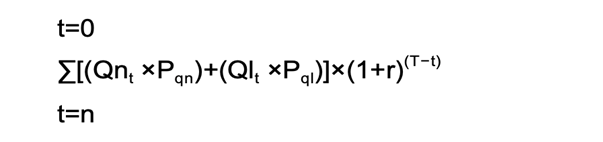 სადაც:∑ - არის ჯამის ნიშანი;t - შეფასების პერიოდის შესაბამისი წელი (0-დან n-მდე) - შესაძლოა იყოს საბაზისო წელი ან/და საწყისი წელი;T - არის საბაზისო წელი, როდესაც ხდება ზიანის შეფასება (ტარდება ანალიზი);t=0 - არის საწყისი წელი (ზიანის მიყენების წელი);t=n არის საბოლოო წელი;Qnt - რესურსის ან მომსახურების დანაკარგის ერთეული (დანაკლისი რესურსის ან  მომსახურების ერთეული, რომელიც ადამიანის გამოყენების დანაკარგს წარმოადგენს, რაც დამოკიდებულია გარემოსდაცვით რესურსსა თუ მომსახურებაზე. ეს შეიძლება იყოს რეკრეაციული დღეების რაოდენობა, ან სხვა გაზომვის ერთეული, რომელიც შეესაბამება ხალხის მიერ რესურსის ან  მომსახურების გამოყენებას);Pqn - რესურსის ან მომსახურების ეკონომიკური (ფულადი) ღირებულება (რესურსის ან  მომსახურების ეკონომიკური (ფულადი) ღირებულების ერთეული.  როგორც წესი, ანგარიშდება, არსებული ლიტერატურის ან პირველადი მონაცემების შეგროვებით);Qlt - შემცირებული ხარისხის რესურსის ან მომსახურების ერთეული (რომელიც გამოიყენება შემცირებული ხარისხით); Pql - შემცირებული ხარისხის რესურსის ან მომსახურების ეკონონომიკური (ფულადი) ღირებულება (როგორც წესი, ანგარიშდება არსებული ლიტერატურის ან პირველადი მონაცემების შეგროვებით);r - არის დისკონტირების მაჩვენებელი და უტოლდება 3%-ს.(1+r)(T-t) - რთული პროცენტი.გასათვალისწინებელია, რომ ეკონომიკური (ფულადი) ღირებულების ერთეული შეიძლება დროთა განმავლობაში შეიცვალოს.როდესაც ეკონომიკური ღირებულება გამოხატულია ერთჯერადი გადახდით (მაგ., გადახდა  კანონით გათვალისწინებულ გარემოსდაცვით პროგრამაში, შემდგომი ზიანის პრევენციისთვის), დისკონტირება შეიძლება არ იყოს გამოყენებული. თუ დავუშვებთ (მაგ: კვლევაში), რომ ინდივიდუალური პირები აკეთებენ მათ საკუთარ დისკონტირებას, როდესაც რეაგირებენ, ანუ, ერთჯერადი გადახდა წარმოადგენს მომავალში თავიდან აცილებული ზიანის დღევანდელ ღირებულებას, ასეთ შემთხვევაში, დისკონტირება არ უნდა იყოს გამოყენებული მეორეჯერ. შესაბამისად, ზიანის (დებიტი) ღირებულება არის აგრეგირებული, რომელიც აჩვენებს ღირებულებას, რომელიც საზოგადოებას აქვს რესურსის დაზიანებისთვის დღეიდან მომავალში.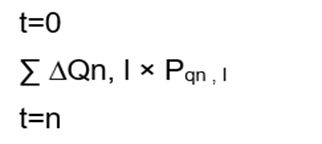 სადაც:∑ - არის ჯამის ნიშანი;t - შეფასების პერიოდის შესაბამისი წელი (0-დან n-მდე) - შესაძლოა იყოს საბაზისო წელი ან/და საწყისი წელი;t=0 - არის საწყისი წელი (ზიანის მიყენების წელი);t=n არის საბოლოო წელი;∆Qn, l - არის რესურსის ან  მომსახურების ცვლილება დროთა განმავლობაში. ეს პარამეტრი შეიძლება იყოს ხარისხობრივი აღწერა ზიანის გამო რესურსის ან  მომსახურების ზოგადი ცვლილებისთვის. აღწერა, როგორ წესი, მოიცავს საწყის საბაზისო დონეს, საბაზისო მონაცემებიდან გადახვევას, საბაზისო მონაცემების აღდგენის გზებს, ყველა პირველადი ან სანაცვლო/ადეკვატური გამოსასწორებელი ღონისძიების ასახვით.Pn, l - არის რესურსის ან  მომსახურების ღირებულების ცვლილება. ეს არის ლარში თანხობრივად გამოხატული ღირებულება, რომელიც მოსახლეობას გააჩნია რესურსის/მომსახურების ცვლილებისთვის. ეს ეფუძნება პირის გადახდის სურვილს გარემოსდაცვითი ცვლილების პრევენციისთვის, მაგრამ ზოგჯერ ასევე ეფუძნება პირის სურვილს - მიიღოს არასასურველი ცვლილება. ეს ღირებულება მხედველობაში იღებს რესურსის და მომსახურების დანაკარგის ხარისხს და რესურსის აღდგენის გზას და დროს. ეს ღირებულება, როგორც წესი, ანგარიშდება არსებული ლიტერატურის ან პირველადი მონაცემების შეგროვებით (მაგ., კვლევა).ღირებულების ექვივალენტურობის ანალიზში (VEA) შეიძლება არსებითი იყოს ზიანის ზეგავლენას დაქვემდებარებული მოსახლეობის რაოდენობა. ეს განსაკუთრებით მაშინ ხდება, როდესაც ეკონომიკური ღირებულება გამოხატულია თითო ადამიანზე (მაგ., რესურსის თითო გამომყენებელი ან თითო ადამიანი, რომელსაც მოუწევს გამოუყენებლობის ღირებულება). რამდენადაც, რაც უფრო დიდია მოსახლეობის რაოდენობა, უფრო დიდია დებიტის კალკულაცია, სენსიტიურობის ანალიზში გამოყენებული უნდა იყოს სხვადასხვა მოსახლეობის დაშვებები (მტკიცებულებაზე დაფუძნებით).ნაწილი II.   სარგებლის გამოთვლა (კრედიტი)1. გამოსასწორებელი ღონისძიების სარგებლის განსაზღვრა და გამოთვლა (კრედიტი)პოტენციური გამოსასწორებელი ღონისძიებების ვარიანტების იდენტიფიცირება და შეფასებაგამოსასწორებელი ღონისძიებების მასშტაბის დასადგენად აუცილებელია ინფორმაცია მისაღები სარგებლის (კრედიტის) შესახებ, რათა მოხდეს ზიანის სათანადოდ კომპენსირება. აღნიშნულითვის საჭიროა შემდეგი ღონისძიებების განხორციელება:ა) გამოსასწორებელი ღონისძიებების შესაძლო ალტერნატიული ვარიანტების იდენტიფიცირება და შეფასება;ბ) გამოსასწორებელი ღონისძიების ვარიანტების შეფასების კრიტერიუმები;გ) გამოსასწორებელი ღონისძიების პროექტის აღწერა;დ) გამოსასწორებელი ღონისძიების პროექტის პოტენციური უპირატესობის შეფასება.გამოსასწორებელი ღონისძიების ვარიანტების იდენტიფიცირებისა და შეფასებისთვის პოტენციური პროექტების შესწავლა უნდა მოხდეს შერჩევის კრიტერიუმების მიხედვით.მას შემდეგ, რაც იდენტიფიცირდება რამდენიმე მისაღები პროექტი, მომზადდება უფრო დეტალური პროექტის აღწერები და თითოეული მოსალოდნელი სარგებლის იდენტიფიცირება და დათვლა ხდება ანალიზის დანაკარგების (დებიტი) მხარეს. გამოსასწორებელი ღონისძიებების ვარიანტების იდენტიფიცირების და შეფასების პროცესი ხორციელდება ამ წესის მე-2 თავის შესაბამისად.2. გამოსასწორებელი ღონისძიებების სარგებლის (კრედიტი) გამოთვლაამ წესის მე-9 მუხლის შესაბამისად იდენტიფიცირებული თითოეული შესაფერისი გამოსასწორებელი ღონისძიებით უნდა მოხდეს მომსახურების სარგებლის დათვლა მომსახურების გაუმჯობესების ხარისხისა და აღდგენის მრუდის განსაზღვრისთვის.   კრედიტის დათვლის ძირითადი ელემენტებია:ა) დროთა განმავლობაში  მომსახურების გაუმჯობესების ხარისხის განსაზღვრა დაზიანებულ ტერიტორიაზე  მომსახურების გაუარესების გრაფის მსგავსად. კერძოდ უნდა მოხდეს გამოსასწორებელი ღონისძიებების გეგმის პროექტის შედეგად მომსახურებების იდენტიფიცირება. მომსახურების გაუმჯობესების ხარისხი ანგარიშდება მიმდინარე და განხორციელების შემდგომი ღირებულების დაანგარიშებით;ბ) აღდგენის მრუდის განსაზღვრა, რომელიც ასახავს გამოსასწორებელი ღონისძიების პროდუქტიულობის დროსა და ხარისხს არჩეული ერთეულების მიხედვით და პროდუქტიულობის მოსალოდნელი დრო და ხარისხი უნდა შეფასდეს არჩეული ერთეულების მიხედვით. სარგებლის მოცულობის და სამომავლო მიმართულების დათვლა უნდა დაეყრდნოს მსგავსი პროექტების ან მსგავსი ტერიტორიების შესახებ ინფორმაციას, ლიტერატურას, მოდელების გამოყენებას, ან პროფესიულ განხილვას. სარგებლის (ან  მომსახურების მიწოდების) დროის ფაქტორი შეიძლება აღწერილი იყოს გრძივი ფუნქციით (მომსახურებისთვის მყარი ზრდა გამოსასწორებელი ღონისძიების დასრულების შემდეგ, თითოეულ წელს  მომსახურებისთვის მონოტონური ზრდით), ან თუ ხელმისაწვდომია მონაცემები, არა-გრძივი ფუნქციით ამგვარი ტრაექტორიის აღწერისთვის.3. ექვივალენტურობის ანალიზის გაუთვალისწინებელი და ცვლადი შედეგების განხილვა გამოსასწორებელი ღონისძიების მომსახურების სარგებლის (კრედიტი) გამოთვლა (გაუმჯობესების ხარისხი, აღდგენის მრუდი და სხვ.) შეიძლება ექვემდებარებოდეს სხვადასხვა დონის გაუთვალისწინებელ გარემოებას. შესაძლო შედეგების გაუთვალისწინებელი გარემოებები, ცვლადები და დაშვებები, რაც დაკავშირებულია გარემოს დაზიანებასთან, ექვივალენტურობის ანალიზის შესრულების დროს მხედველობაში უნდა იქნეს მიღებული.  უნდა მოხდეს შემდეგი გარემოებების გათვალისწინება:ა) გაუთვალისწინებელი გარემოებების ძირითადი წყაროების იდენტიფიცირება;ბ) გაუთვალისწინებელი გარემოებების შემცირება თუ ეს შესაძლებელია;გ) სენსიტიურობის ანალიზის მეშვეობით გაუთვალისწინებელი გარემოებების რაოდენობრივი ასახვა, შესაძლო რისკების დიაპაზონის იდენტიფიცირებისათვის;დ) შედეგების წარდგენის დროს გაუთვალისწინებელი გარემოებების ანალიზი, ასახვა და შეტყობინება. გაუთვალისწინებელი გარემოების შეფასების პროცესში გამოიყენება შესაძლო უარესი სცენარი ზეგავლენას დაქვემდებარებული გარემოს და საზოგადოების დაცვის უზრუნველყოფისთვის. ნაწილი III.  გამოსასწორებელი ღონისძიების სკალირება1. სანაცვლო/ადეკვატური და საკომპენსაციო გამოსასწორებელი ღონისძიებების სკალირება გამოსასწორებელი ღონისძიების სკალირებისთვის გამოიყენება ამ დანართის პირველ ნაწილში გამოყენებული იგივე ერთეულები, შემდეგი მიზნებით: ა) პირველ რიგში, გამოსასწორებელი ღონისძიების კრედიტების განვითარება ერთ ერთეულზე; ბ) მეორე რიგში, გამოსასწორებელი ღონისძიების სათანადო მოცულობის სკალირებისთვის მთლიანი დებიტის და ერთეულზე კრედიტის გამოყენებისთვის, რომელიც კეთდება მთლიანი დებიტის გაყოფით კრედიტის თითო ერთეულზე გამოსასწორებელი ღონისძიების ერთეულების (რაოდენობის) რიცხვის მისაღებად დღეს, რომელიც დააკომპენსირებს სამომავლო ზიანს. ღირებულების ექვივალენტურობის ანალიზის (VEA) ჩარჩოს ფარგლებში გამოსასწორებელი ღონისძიების სკალირებისას გაითვალისწინება ორი დამატებითი გარემოება: ა) რა სახის გამოყენებას უნდა მიენიჭოს უპირატესობა - „გამოყენების ღირებულება“ თუ „გამოუყენებლობის ღირებულება“; ბ) განისაზღვროს, რომელი მეთოდი იქნას გამოყენებული - „ღირებულება ღირებულებისთვის“, თუ „ღირებულება ხარჯისთვის“.2. ერთეული სარგებლის კალკულაცია (კრედიტი) ერთეული სარგებლის კალკულაცია შეეხება გამოსასწორებელი ღონისძიების გეგმის პროექტის  მომსახურების სარგებლის დათვლას ერთეული მომსახურების, რესურსის, ჰაბიტატის ან ღირებულების მიხედვით, რომლის გამოსწორებაც უნდა მოხდეს. ერთეული კრედიტის დათვლის კონცეპტუალური მიდგომა, რომელიც იყენება არამონეტარულ ერთეულებს, შეჯამებულია შემდეგ ფორმულაში:  t=n∑(1xbt)/(1+r)tt=0სადაც: t=0 - საწყისი წელი, რომელშიც გამოსასწორებელი ღონისძიებები იწყებენ გარემოსდაცვითი სარგებლის წარმოქმნას;t=n -დასრულების წელი, რომელშიც გამოსასწორებელი ღონისძიების გეგმის პროექტი წყვეტს გარემოსდაცვითი სარგებლის წარმოქმნას. ზოგიერთ შემთხვევაში, პროექტის შედეგად სარგებელი შეიძლება განუსაზღვრელი ვადით წარმოიქმნას. თუმცა, ასეთ შემთხვევებშიც შესაძლებელია საბოლოო სარგებლის დათვლა დისკონტირების მაჩვენებლის გამოყენებით. 1 - ერთი ერთეული წარმოადგენს გამოსასწორებელი ღონისძიების ერთეულს, რომლის სკალირება არის შესაძლებელი, ანუ, განახლებული, ზიანის გასაქვითად. ეს შეიძლება იყოს ჰაბიტატის ჰექტარი, რესურსი (როგორიცაა თევზი, ფრინველი და ა.შ.). ამ ფორმულაში ის ყოველთვის არის ერთი, რადგან ის ითვლის სარგებელს ერთ ერთეულზე.r - მიმდინარე ღირებულების ფაქტორი, ახდენს ამ  მომსახურების სარგებლის განახლებას დღევანდელი მდგომარეობით. ამ შემთხვევაში, მომავალი სარგებელი დისკონტირდება დღევანდელი ღირებულებით. დისკონტირების მაჩვენებელი უნდა იყოს იგივე დებიტის და კრედიტის გამოთვლის დროს და უტოლდება 3%-ს. bt -სარგებლის დონე (ხარისხი) სარგებლის დონე აღწერს იგივე კონცეფციას, როგორც დანაკარგის დონე დებიტის გამოთვლის დროს, მაგრამ შეეხება გამოსასწორებელი ღონისძიების შედეგად გაუმჯობესებას და არა შემთხვევის შედეგად გამოწვეულ ზიანს. ის შეიძლება გამოხატული იყოს პროცენტულად ან რესურსის ერთეულის რაოდენობით. ის, როგორ წესი, მოიცავს ორივეს - საწყისი  მომსახურების სარგებელს და მომავალში თითოეულ წელში ცვლილების მაჩვენებელს, რომელიც იზომება საბაზისო მდგომარეობის მიხედვით. ცვლილების ეს მაჩვენებელი არის იგივე, რაც დებიტის მხარეს აღდგენის მაჩვენებელი.  დამატებითი დაშვებები, რომლებიც ფორმულაში პირდაპირ არ არის მითითებული, მაგრამ მნიშვნელოვანია მონაცემებია გამოთვლისთვის, შემდეგია: ერთეული: არაფულადი ერთეული, სარგებლის გაზომვისთვის, ის უნდა იყოს იგივე ერთეული, რაც მთლიანი დებიტის დროს. საბაზისო მდგომარეობა: საბაზისო მდგომარეობა არის რესურსის ან  მომსახურების მდგომარეობა, რომელიც იარსებებდა ზიანის არარსებობის შემთხვევაში. მომსახურების სარგებლის პროცენტულობა უნდა შეესაბამებოდეს რესურსის საბაზისო მდგომარეობას (ისევე როგორც  მომსახურების დანაკარგის პროცენტი დებიტის კალკულაციის დროს).საბაზისო წელი: მიმდინარე ღირებულების კალკულაციისთვის გამოყენებული წელი. წელი უნდა იყოს იგივე, რაც გამოყენებულია დებიტის კალკულაციის დროს. სხვაგვარად შეუძლებელი იქნება გამოსასწორებელი ღონისძიების სკალირება მთლიანი დებიტის გაყოფით კრედიტის ერთეულზე, რამდენადაც ისინი განსხვავებული ღირებულებებია. ღირებულების ექვივალენტურობის ანალიზის დროს, გამოსასწორებელი ღონისძიებიდან გამომდინარე „ერთეული“ კრედიტები მხოლოდ „ღირებულება ღირებულებისთვის“ მეთოდის დროს არის გამოსაყენებელი, სადაც გამოსასწორებელი ღონისძიების სარგებელი დაითვლება გამოსასწორებელი ღონისძიების სკალირებისთვის. „ღირებულება ხარჯისთვის“ მეთოდის დროს გამოსასწორებელი ღონისძიების სარგებელი დათვლას არ საჭიროებს. „ღირებულება ღირებულებისთვის“ მეთოდის გამოყენების დროს, სადაც ძირითად კომპონენტად გამოიყენება გამოყენების ღირებულება, ერთეული კრედიტები მოითხოვება პროცესის სკალირებისთვის. გამოსასწორებელი ღონისძიების ერთეული კრედიტების დათვლისთვის კონცეპტუალური მიდგომა, რომელიც იყენებს ფულად ერთეულს, გამოიხატება შემდეგ ფორმულაში:  t=n∑(1xqtxpt)/(1+r)tt=0t=0 - საწყისი წელი, რომელშიც გამოსასწორებელი ღონისძიებები იწყებენ გარემოსდაცვითი სარგებლის წარმოქმნას;t=n -დასრულების წელი, რომელშიც გამოსასწორებელი ღონისძიების გეგმის პროექტი წყვეტს გარემოსდაცვითი სარგებლის წარმოქმნას. ზოგიერთ შემთხვევაში, პროექტის შედეგად სარგებელი შეიძლება განუსაზღვრელი ვადით წარმოიქმნას. თუმცა, ასეთ შემთხვევებშიც შესაძლებელია საბოლოო სარგებლის დათვლა დისკონტირების მაჩვენებლის გამოყენებით. 1 - ერთი ერთეული, წარმოადგენს გამოსასწორებელი ღონისძიების ერთეულს, რომლის სკალირება არის შესაძლებელი, ანუ, განახლებული, ზიანის გასაქვითად. ეს შეიძლება იყოს ადამიანის გამოყენების ერთეული (მაგ., თევზაობა, ნაოსნობა, სანაპიროზე რეკრეაციული დღეები და სხვ.). ამ ფორმულაში ის ყოველთვის არის ერთი, რადგან ის ითვლის სარგებელს ერთ ერთეულზე.qt - ადამიანის გამოყენების სარგებლის დონე, გაუმჯობესებას, რომელიც დაკავშირებულია ბუნებრივი რესურსის ადამიანურ გამოყენებასთან გამოსასწორებელი ღონისძიების გეგმის პროექტის შედეგად. მაგალითად, თუ პირვანდელი ადამიანური გამოყენება არის თევზაობა, ეს შეეხება დაჭერილი თევზების რაოდენობის ზრდას (ან თევზის ზომას) კონკრეტულ ტბაში გამოსასწორებელი ღონისძიების გეგმის პროექტის შედეგად (მაგ: ჰაბიტატის გაუმჯობესება). ეს დაშვება დაფუძნებული იქნება ლიტერატურის მიმოხილვაზე ან ტერიტორიაზე შეგროვებულ ეკოლოგიურ ინფორმაციაზე. pt - სარგებლის დონე ეკონომიკურ ღირებულებაში, ღირებულების გაზრდა, რომელიც გამომდინარეობს ბუნებრივი რესურსის ადამიანური გამოყენებიდან გამოსასწორებელი ღონისძიების შედეგად. ის გარდაქმნის ადამიანის გამოყენების სარგებლის დონეს ეკონომიკურ სარგებელში (იზომება ფულადი ერთეულით). პირველადი ადამიანური გამოყენება არის თევზაობა, ეს კი გულისხმობს ღირებულების ზრდას მეთევზისთვის, რაც დაკავშირებულია სათევზაოდ მგზავრობასთან, კონკრეტულ ტერიტორიაზე გამოსასწორებელი ღონისძიების განხორციელების შედეგად. ეს დაშვება უნდა დაეფუძნოს ეკონომიკური ლიტერატურის შესწავლას, რომელშიც აღწერილია მეთევზისთვის ღირებულების ცვლილება სათევზაო ატრიბუტების ცვლილების შედეგად, ან ხორციელდება შემთხვევის ადგილზე პირდაპირი კვლევის გზით.r - მიმდინარე ღირებულების ფაქტორი, ახდენს ამ  მომსახურების სარგებლის განახლებას დღევანდელი მდგომარეობით. ამ შემთხვევაში, მომავალი სარგებელი დისკონტირდება დღევანდელი ღირებულებით. დისკონტირების მაჩვენებელი უნდა იყოს იგივე დებიტის და კრედიტის გამოთვლის დროს და უტოლდება 3%-ს. 6. დამატებითი დაშვებები, რომელიც ფორმულაში პირდაპირ მითითებული არ არის,  მაგრამ მნიშვნელოვანია მონაცემებია გამოთვლისთვის, არის შემდეგი: ერთეული - ფულადი ერთეული, რომელიც გამოიყენება სარგებლის გაზომვისთვის, რომელიც უნდა იყოს იგივე ერთეული, რაც გამოიყენება მთლიანი დებიტის დათვლისთვის. საბაზისო მდგომარეობა: საბაზისო მდგომარეობა არის რესურსის ან  მომსახურების მდგომარეობა, რომელიც იარსებებდა ზიანის არარსებობის შემთხვევაში. მომსახურების სარგებლის პროცენტულობა უნდა შეესაბამებოდეს რესურსის საბაზისო მდგომარეობას (ისევე როგორც  მომსახურების დანაკარგის პროცენტი დებიტის კალკულაციის დროს).საბაზისო წელი: მიმდინარე ღირებულების კალკულაციისთვის გამოყენებული წელი. წელი უნდა იყოს იგივე, რაც გამოყენებულია დებიტის კალკულაციის დროს. სხვაგვარად შეუძლებელი იქნება გამოსასწორებელი ღონისძიების სკალირება მთლიანი დებიტის გაყოფით კრედიტის ერთეულზე, რამდენადაც ისინი განსხვავებული ღირებულებებია. გამოსასწორებელი ღონისძიების სკალირებაგამოსასწორებელი ღონისძიების სკალირების მიზანია განისაზღვროს, რა მოცულობის გამოსასწორებელი ღონისძიება უნდა შესრულდეს არაფულადი გაზომვით (ჰაბიტატების ექვივალენტურობის ანალიზი ან რესურსების ექვივალენტურობის ანალიზი) ან ფულადი გაზომვით (ღირებულების ექვივალენტურობის ანალიზი). ამ დაშვებების მონაცემები არის მთლიანი დებიტი და ერთეული კრედიტი. სკალირების შედეგი არის ოდენობა, რომელიც გაქვითავს  მიყენებულ ზიანს. „ღირებულება ხარჯისთვის“ მეთოდის შემთხვევაში გამოსასწორებელი ღონისძიების ოდენობა დაფუძნებულია ზიანის ზომაზე და მისი ხარჯი შეესაბამება ზიანის მთლიან ოდენობას. ამ მიზნით ერთადერთი მონაცემი არის დებიტი და ერთეული კრედიტიც არ გამოიყენება. უფლებამოსილი ორგანო აღადგენს ზიანის მთლიან ღირებულებას და იყენებს ამ თანხებს გამოსასწორებელი ღონისძიების გეგმის პროექტის განსახორციელებლად. „ღირებულება ხარჯისთვის“ მეთოდი უზრუნველყოფს ექვივალენტურობას დებიტსა და კრედიტს შორის იმ დაშვებით, რომ გამოსასწორებელი ღონისძიების ხარჯი უნდა იყოს მთლიანი დებიტის თანაბარი. „ღირებულება ღირებულებისთვის“ მეთოდის შემთხვევაში გამოსასწორებელი ღონისძიების ერთეულის რაოდენობა არის ღირებულება, რომელიც დაკავშირებულია ადამიანური გამოყენების ზრდასთან, რომელიც გამომდინარეობს გამოსასწორებელი ღონისძიების გეგმის პროექტიდან. „ღირებულება ღირებულებისთვის“ მეთოდი უზრუნველყოფს ექვივალენტურობას დებიტსა და კრედიტს შორის, იმ დაშვებით, რომ გამოსასწორებელი ღონისძიების ოდენობა დაფუძნებული უნდა იყოს ღირებულების ზრდაზე, გამოსასწორებელი ღონისძიების გეგმის პროექტის განხორციელების შედეგად. დანართი 3 საორიენტაციო პირველადი გამოსასწორებელი ღონისძიებებიპირველადი გამოსასწორებელი ღონისძიებები მოიცავს მოქმედებებს, რომლებიც ამცირებს ან არბილებს გარემოსთვის მიყენებულ მნიშვნელოვან ზიანს, რომელიც გამოწვეულია ტერიტორიაზე არსებული შემთხვევით. პირველადი გამოსასწორებელი ღონისძიება ზოგადად მოიცავს ისეთ მოქმედებებს, როგორიცაა, გასუფთავება, დამაბინძურებელი ნივთიერებების მოცილება, ან დაბუნძურებული ჩამდინარე წყლების ჩაღვრის შემცირება. პირველადი გამოსასწორებელი ღონისძიებების შედეგად, დაზიანებული ბუნებრივი რესურსები შეიძლება დაუბრუნდეს, ან არ დაუბრუნდეს დაზიანებამდე არსებულ საბაზისო მდგომარეობას (დამოკიდებულია შემთხვევის ბუნებაზე და პირველად გამოსასწორებელ ღონისძიებებზე). დაზიანებამდე არსებულ საბაზისო მდგომარეობამდე დაბრუნება შეიძლება იყოს სწრაფი ან ნელი, რაც დამოკიდებულია ზიანის ინტენსიურობასა და პირველად გამოსასწორებელ ღონისძიებაზე. ზოგიერთ შემთხვევაში, დაზიანებული გარემოს პირველადი გამოსასწორებელი ღონისძიების შედეგად აღდგენამ შესაძლოა ვერასდროს მიაღწიოს საბაზისო მდგომარეობას.ბუნებრივი აღდგენა შესაძლოა იყოს პირველადი გამოსასწორებელი ღონისძიება. თუმცა, ბუნებრივი აღდგენა არ გულისხმობს სრულ უმოქმედობას. ის შესაძლოა მოიცავდეს მოიცავს ისეთ ზომებს, როგორიცაა მონიტორინგი ან ტერიტორიის გამოყენების შეზღუდვა ან სხვა ღონისძიებებს.„საქართველოს წითელ ნუსხაში“ შეტანილი სახეობების და საერთაშორისო შეთანხმებებით დაცული ჰაბიტატების დაზიანების შემთხვევაში პირველადი გამოსასწორებელი ღონისძიება მოიცავს ზომებს, რომელიც გამოიყენება დაზიანებული ჰაბიტატის აღდგენისთვის, ხშირ შემთხვევაში ის გულისხმობს დამხმარე ბუნებრივ აღდგენას, მათ შორის, ტყეების მართვით, მიწის სამუშაოებით (მიწის მომზადება) და ხეების დარგვით.წყლის დაბინძურების შემთხვევაში გამოსასწორებელი ღონისძიება მოიცავს ზომებს შემდგომი დაბინძურების პრევენციისთვის, ან აღდგენის მეთოდს, როგორიცაა ჟანგბადით გაჯერება (გამდიდრება) და დაღრმავება.პირველადი გამოსასწორებელი ღონისძიება, რომელიც ბუნებრივ რესურსს ან მომსახურებას დროის მოკლე მონაკვეთში მოიყვანს პირვანდელ მდგომარეობაში ან პირვანდელ მდგომარეობასთან მიახლოებულ მდგომარეობაში, ყოველთვის საუკეთესო ან/და ხარჯ-ეფექტიანი არ არის. ამ მიზნით, მნიშვნელოვანი ზიანის მიმყენებელი პირი ახორციელებს ალტერნატიული პირველადი გამოსასწორებელი ღონისძიებების იდენტიფიცირებას, რომელიც შერჩეულია იმგვარად, რომ ასევე განხორციელდება სანაცვლო/ადეკვატური და საკომპენსაციო გამოსასწორებელი ღონისძიებები, თუ მსგავსი სახის ბუნებრივი რესურსები და მომსახურება შესაძლებელია შეიქმნას სხვა ტერიტორიაზე, უფრო დაბალ ფასად. პირველადი გამოსასწორებელი ღონისძიებების სახეები შეიძლება მოიცავდეს შემდეგს:ა) გარემოს პირვანდელი მდგომარეობის აღდგენის დაჩქარება შესაძლებელია მათ შორის შემდეგი ღონისძიებებით:ა.ა) ზედაპირული წყლის ხარჯის და ხარისხის შემთხვევის დადგომამდე მდგომარეობამდე აღდგენა; ა.ბ) პირვანდელი მცენარეების შემადგენლობის და სტრუქტურის მიღება; ა.გ) საკვები ქსელის კომპონენტები შექმნა/აღდგენა (მაგალითად უხერხემლოები თევზებისათვის) და მცირე ძუძუმწოვრები (მაგალითად მტაცებლებისა და ხორცისმჭამელი ძუძუმწოვრებისთვის);ა.დ) ფიზიკური ჰაბიტატების აღდგენა, რომლებმაც განიცადეს დეგრადაცია ზიანის შედეგად;ა.ე) რეკრეაციულ მომსახურებაზე ხელახალი დაშვების შექმნა, რომელიც არსებობდა ტერიტორიაზე;ა.ვ) რესურსის კომერციულ სერვისებზე ხელმისაწვდომობის ხელახალი შექმნა. დამატებითი პირველადი გამოსასწორებელი ღონისძიებები, რომლებიც შეიძლება განხორციელდეს ბუნებრივი რესურსების მომსახურებებისთვის, შეიძლება მოიცავდეს შემდეგს: ა) ხელახალი დახარისხება, ხელახალი ვეგეტაცია ადგილობრივი სახეობებით, რათა დაჩქარდეს ბუნებრივი აღდგენა პირველადი გამოსასწორებელი ღონისძიებების ჩარევის შემდეგ;ბ) წყლის საარსებო გარემოს აღდგენა ნაპირებზე მცენარეების გაშენებით ან მდინარის კალაპოტში სამუშაოების განხორციელებით, რათა სისტემა აღდგეს პირვანდელ ან უკეთეს მდგომარეობაში, პირველადი გამოსასწორებელი ღონისძიებების შემდეგ.ნებისმიერი პირველადი გამოსასწორებელი ღონისძიების მოსალოდნელი სარგებელი უნდა შეფასდეს. პირველად გამოსასწორებელ ღონისძიებებს აქვთ სხვადასხვა სარგებელი, მათ შორის: ა) დაზიანებული ფიზიკური ტერიტორიის შემცირება;ბ) სახეობების, ჰაბიტატების ან მომსახურების დაზიანების  შემცირება;გ) ზიანის ხარისხის შემცირება; დ) დაზიანებული სახეობების, ჰაბიტატების ან მომსახურების პირვანდელ ან მასთან მიახლოებულ მდგომარეობამდე აღდგენის პერიოდის შემცირება. პირველადი გამოსასწორებელი ღონისძიების სარგებლის შეფასებისთვის მხედველობაში უნდა იქნეს მიღებული მეორადი, ან არაპირდაპირი ზიანი, რომელიც დადგება პირველადი გამოსასწორებელი ღონისძიებების შედეგად. მეორადი ზიანის სახეები შეიძლება იყოს:ა) ჰაბიტატების დამატებითი დანაკლისი;ბ) ჰაბტატების დამატებითი დაზიანება;გ) ჰაბიტატების ან მომსახურების დამატებითი ფიზიკური შეზღუდვა.მეორადი ზიანის შესაძლო მაგალითებია:ა) ტერიტორიის გასუფთავების მიზნით მძიმე ტექნიკისთვის მისასვლელი გზის ან სხვა ობიექტის და დროებითი ინფრასტრუქტურის მშენებლოა;ბ) ჰაბიტატების ფიზიკური მოცილება (მაგალითად, ტერიტორიის გაწმენდის პროცესში); გ) მდიანრის კალაპოტის გათავისუფლება, მდინარის დინების აჩქარების მიზნით; დ) ტერიტორიის რეკრეაციული ხელმისაწვდომობის შეზღუდვა, დასუფთავების მიზნით.დანართი 4გამოსასწორებელი ღონისძიების გეგმის სტრუქტურა გეგმა მოიცავს ტექსტურ ნაწილს და დანართებს. გეგმის სტრუქტურა შემდეგია: განმარტებითი ბარათისაქართველოს მთავრობის დადგენილების პროექტზე„გარემოსთვის მნიშვნელოვანი ზიანის მიყენებისთვის პასუხისმგებელი პირის მიერ მნიშვნელოვანი ზიანის გამოსასწორებელი ღონისძიებების განსაზღვრის კრიტერიუმებისა და მნიშვნელოვანი ზიანის გამოსასწორებელი ღონისძიებების გეგმის შედგენის წესის შესახებ“ინფორმაცია პროექტის შესახებსაქართველოს მთავრობის დადგენილების პროექტის (შემდგომში - პროექტი) შემუშავების საფუძველია „გარემოსდაცვითი პასუხისმგებლობის შესახებ“ საქართველოს კანონის (შემდგომში - კანონი) მე-7 მუხლის მე-4 პუნქტი, რომლის მიხედვითაც, მნიშვნელოვანი ზიანის მიყენებისთვის პასუხისმგებელი პირის მიერ მნიშვნელოვანი ზიანის გამოსასწორებელი ღონისძიებების განსაზღვრის კრიტერიუმებსა და მნიშვნელოვანი ზიანის გამოსასწორებელი ღონისძიებების გეგმის შედგენის წესს ამტკიცებს საქართველოს მთავრობა.აღნიშნულის საფუძველზე შემუშავდა წინამდებარე, პროექტი, რომლის მიზანია, გამოსასწორებელი ღონისძიებების განსაზღვრის კრიტერიუმების, ასევე, გამოსასწორებელი ღონისძიებების გეგმის შედგენის წესის და შესაბამისი პროცედურების დადგენა.კანონის მიხედვით, მნიშვნელოვანი ზიანის მიყენებისთვის პასუხისმგებელი პირი ვალდებულია კანონით განსაზღვრული გამოსასწორებელი ღონისძიებები განახორციელოს მის მიერ, საკუთარი ხარჯით და პასუხისმგებლობით  შემუშავებული და სსიპ - გარემოს ეროვნულ სააგენტოსთან შეთანხმებული მნიშვნელოვანი ზიანის გამოსასწორებელი ღონისძიებების გეგმის (შემდგომში - გეგმა) მიხედვით. პროექტით განიმარტება ამ აქტისთვის მნიშვნელოვანი ტერმინები, გამოსასწორებელი ღონისძიებების მიზანი, გამოსასწორებელი ღონისძიებების შერჩევისთვის საჭირო, დაზიანებული ტერიტორიის „საბაზისო მდგომარეობის“ განსაზღვრის წესი, აღნიშნულ პროცესში გასათვალისწინებელი გარემოებები, გამოსასწორებელი ღონისძიებების (პირველადი გამოსასწორებელი ღონისძიებები, სანაცვლო/ადეკვატური ღონისძიებები, საკომპენსაციო გამოსასწორებელი ღონისძიებები) ამოცანები, მათი შერჩევის წესი, შეფასების კრიტერიუმები, გამოსასწორებელი ღონისძებების იდენტიფიცირებისა და ანალიზის მეთოდები, მათი გამოყენების წესი, გამოსასწორებელი ღონისძიებების ხარჯები და სხვ. პროექტი ასევე განსაზღვრავს გამოსასწორებელი ღონისძიებების გეგმის შინაარსს. ასევე ადგენს გეგმის საბოლოო შესრულების და ღონისძიებების დასრულების პროცედურას და აღნიშნულ პროცესში მონაწილე პირების ვალდებულებებს. პროექტს ერთვის ოთხი დანართი, რომლებიც შეიცავენ დამატებით ინფორმაციებს და დეტალურ ინსტრუქციებს დაზიანებული ტერიტორიის საბაზისო მდგომარეობის განსაზღვრასთან, გამოსასწორებელი ღონისძიებებისთვის ეკვივალენტურობის ანალიზის  ჩატარებასთან, პირველად გამოსასწორებელ ღონისძიებებთან  დაკაშირებით. ასევე,  განისაზღვრება გამოსასწორებელი ღონისძიებების გეგმის კონკრეტული სტრუქტურა (ფორმა). პროექტის მიღება გავლენას არ მოახდენს საქართველოს სახელმწიფო ბიუჯეტის ან/და მუნიციპალიტეტის ბიუჯეტის საშემოსავლო და ხარჯვით ნაწილებზე, არ წარმოშობს სახელმწიფოს ახალ ფინანსურ ვალდებულებებს. სახელმწიფო უწყებების მიერ პროექტით გათვალისწინებული ღონისძიებები/პროცედურები განხორციელდება მათთის გამოყოფილი ასიგნებების ფარგლებში. ამასთან, პროექტი გარკვეულ გავლენას მოახდენს პირებზე, რომლებიც დაეკისრებათ გარემოსდაცვითი პასუხისმგებლობა, ვინაიდან  მათ მოუწევთ  გამოსასწორებელი ღონისძიებების გეგმის შემუშავება და აღნიშნულთან დაკავშირებული ხარჯების გაწევა.კანონის ძალაში შესვლის ვადის შესაბამისად, პროექტის ამოქმედება გათვალისწინებულია 2022 წლის 1 ივლისიდან. ძირითადი საკითხები  შინაარსი 1. შესავალი1.1 საწყისი ინფორმაციაზიანის დადგომამდე ტერიტორიის საწყისი ინფორმაცია (ლიტერატურა, არსებული კვლევითი მონაცემები და სხვა) და გარემოსთვის მიყენებული მნიშვნელოვანი ზიანის აღწერა1.2 ამოცანაშემოთავაზებული გამოსასწორებელი ღონისძიებებისა და მათი განხორციელების მოკლე აღწერა1.3 მიზანიდეგრადაციისა და გამოსასწორებელი ღონისძიებების, გამოყენებული მეთოდოლოგიის და ანგარიშის სტრუქტურის, გამოსასწორებელი ღონისძიებების მიზნების და კრიტერიუმების, ძირითადი დაინტერესებული პირების განსაზღვრა1.4 მეთოდოლოგიაშეფასებისა და გამოსასწორებელი ღონისძიების მეთოდოლოგიის აღწერა2. ტერიტორიის აღწერა2.1 ტერიტორიის იდენტიფიცირებატერიტორიის მდგომარეობა, არსებული მდგომარეობა და დაკვირვებები, საზღვრები, ზომა (ფართობი), საკუთრების და სარგებლობის ფორმა, ადგილმდებარეობა, ტერიტორიაზე ხელმისაწვდომობა და ძირითადი ეკონომიკური საქმიანობა2.2 ტერიტორიის დოკუმენტაციატერიტორიასთან დაკავშირებული დოკუმენტაცია, მათ შორის, ნებართვები, რუკები, გეგმები და სხვა.2.3 ტერიტორიის ისტორიაისტორიული მონაცემები და სარგებლობის მოკლე აღწერა, მათ შორის, მიმდებარე ტერიტორიისთვის2.4 ტერიტორიის გარემოსდაცვითი ასპექტების აღწერაბუნებრივი რესურსებისა ან/და მომსახურების აღწერა 2.5გამოსასწორებელი ღონისძიების მასშტაბიგამოსასწორებელი ღონისძიების შემოთავაზებული მასშტაბი2.6 დაინტერესებული პირებიძირითადი დაინტერესებული პირების იდენტიფიცირება და მათზე მითითება (მათ შორის კონსულტაციების შედეგები) 3. ზიანის მიმყენებელი ძირითადი ფაქტორების იდენტიფიცირება და აღწერამნიშვნელოვანი ზიანის ძირითადი გამომწვევი წყაროების აღწერა4.შემოთავაზებული გამოსასწორებელი ღონისძიებების ვარიანტები და მეთოდოლოგიაშემოთავაზებული გამოსასწორებელი ღონისძიებების ვარიანტებისა და სტანდარტების აღწერა და მათი ეფექტურობის მაჩვენებლები 5.სავარაუდო გაუთვალისწინებელი გარემოებები და მათი გამოსწორებასაგანგებო სიტუაციებში ნებისმიერი საკონტროლო ზომებისა და მოქმედებათა გეგმების აღწერა შესაძლო უარყოფითი ზეგავლენის შერბილების/შემცირების მიზნით ტერიტორიაზე და მის მიმდებარედ 6. ტერიტორიის აღდგენაშერჩეული გამოსასწორებელი ღონისძიებების დეტალური აღწერა, ვადებისა და ხარჯების მითითებით7.მონიტორინგიგამოსასწორებელი ღონისძიებების გეგმის განხორციელების მონიტორინგის პროგრამა8. ინფორმაცია გეგმის შემდგენის შესახებ  საიდენტიფიკაციო მონაცემები გეგმის მომზადებაში მონაწილე ფიზიკური ან/და იურიდიული პირის შესახებ. 9. დანართებირუკები, სხვა მნიშვნელოვანი დოკუმენტები, დაინტერესებული პირების სია და კონსულტაციის პროცედურები